ANEXO IVSolicitud para la realización de Salida Educativa / Salida de Representación Institucional      (Tachar lo que no corresponda. La presente deberá incorporarse al libro de Registro de Actas Institucionales, antes de producirse la salida)Región: XIX Distrito: Gral. Pueyrredón                                                               Institución educativa N.º: Instituto del Profesorado de Arte ‘Adolfo Ábalos’Domicilio: Diagonal Alberdi 2428		Teléfono: (+54 223) 495 6079Denominación del Proyecto: ………………………………………….…………………………………………………………...Lugar a visitar: (Consignar dirección, localidad, distrito y teléfono si hubiere) …………………………..…………………………………….………………………………………………………………..........................................................................................Fecha de salida: ………………………… Lugar: …………………………….……… Hora: ………………………………..…Fecha de regreso: ………………….…… Lugar: ………………………………..…… Hora: ……………………………..……Itinerario (detalle pormenorizado del mismo) ……………………………………………………………………………………..………………………………………………………………………………………………………………………………………………………………………………………………………………………………………………………………………………………Actividades: …………………………………………………………………………………………………………………………..Cronograma diario.Datos de los docentes responsables titularesApellido y Nombre: ……………………………	Cargo: ……………………………                                   ……………………………	Cargo: ……………………………                                   ……………………………	Cargo: ……………………………                                   ……………………………	Cargo: ……………………………Datos de los docentes reemplazantesApellido y Nombre: ……………………………	Cargo: ……………………………Cantidad de docentes acompañantes: ……………………………Cantidad de alumnos: …………………………… Cantidad de personal no docente acompañantes: ……………………………Total de personas: ……………………………(Sólo para salidas de más de 24 horas)Hospedaje: ……………………………	Teléfono: ……………………………Domicilio: ……………………………	Localidad: ……………………………Gastos estimados de la actividad y modo de solventarlos.………………………………………………………………………………………………………………………………………….           Lugar y fecha                                                                                       Lugar y fechaFirma  de Autoridad  del Establecimiento                                 Firma del Inspector- Gestión EstatalAmbas gestiones Estatal y Privada                                                          Firma  del  Inspector Jefe Regional							         Firma del Rep. Legal- Gestión Privada							          Firma del Propietario – Gestión Privada                  Lugar y fecha                                                                                 Lugar y fechaFirma del Inspector Jefe Distrital                                               Firma del Inspector Jefe Regional(Si correspondiere) Gestión Estatal.                                          (Si correspondiere) Gestión Estatal.El presente formulario deberá estar completo por duplicado (Uno para la Institución y otro para la instancia de Supervisión)ANEXO VPLANILLA ALUMNOS Y ACOMPAÑANTES(La presente deberá incorporarse al libro de Registro de Actas Institucionales, antes de producirse la salida)La presente lista tendrá validez para toda tramitación oficial que se realiceLugar y fecha                  Firma de Autoridad del Establecimiento         	  Firma del Inspector de Gestión Estatal(Ambas gestiones estatal y privada)                                                                                                                Firma de RL y/o Propietario de Gestión PrivadaEl presente formulario deberá estar completo por duplicado (Uno para la Institución y otro para la instancia de Supervisión)ANEXO VPLANILLA ALUMNOS Y ACOMPAÑANTES(La presente deberá incorporarse al libro de Registro de Actas Institucionales, antes de producirse la salida)La presente lista tendrá validez para toda tramitación oficial que se realiceLugar y fecha                  Firma de Autoridad del Establecimiento         	  Firma del Inspector de Gestión Estatal(Ambas gestiones estatal y privada)                                                                                                                Firma de RL y/o Propietario de Gestión PrivadaEl presente formulario deberá estar completo por duplicado (Uno para la Institución y otro para la instancia de Supervisión)ANEXO VIAUTORIZACION SALIDA EDUCATIVA /SALIDA DE REPRESENTACIÓN INSTITUCIONAL	Por la presente autorizo a mi hijo/a ……………………………………… DNI N.º ………………domiciliado en la calle …………………………………………………………de la localidad de ………………………………T.E. ………………………………………………………………… que concurre al Establecimiento …….. N°……   del distrito de Gral. Pueyrredón a participar de la Salida Educativa / Salida de Representación Institucional ……………………………………. a realizarse en la localidad de Mar del Plata…el/los días ……. del mes de ………………… de presente ciclo lectivo.Lugar a visitar: ……………………………………………………………………………………………………..…….Dejo constancia de que he sido informado de las características particulares de dicha salida, como así también de los responsables de las actividades a desarrollar, medios de transporte a utilizar y lugar donde tendrá lugar dicha actividad.Autorizo  a  los  responsables  de  la  salida  a  disponer  cambios  con relación  a  la  planificación  de  las  actividades  en  aspectos  acotados,  que resulten  necesarios,  a  su  solo  criterio  y  sin  aviso  previo,  sobre  lo  cual  me deberán informar y fundamentar al regreso.Autorizo, en caso de necesidad y urgencia, a hacer atender al alumno por  profesionales  médicos  y  a  que  se  adopten  las  prescripciones  que  ellos indiquen, sobre lo cual requiero inmediato avisoLos docentes a cargo del cuidado y vigilancia activa de los menores no serán  responsables de los objetos u otros elementos de valor que los mismos puedan llevar.Lugar: Mar del PlataFecha:Firma Padre, Madre, Tutor:DNI N°TE. De Urgencia (consignar varios)Teléfono de Urgencia (consignar varios): Cuando los alumnos que participen sean mayores de edad (18 años). Resulta suficiente la sola autorización firmada por los mismos alumnos. ANEXO VIIPLANILLA DE SALUD PARA SALIDAS EDUCATIVAS / SALIDAS DE REPRESENTACION INSTITUCIONALFECHA: ………………….Apellido y Nombres del Alumno: …………………………………………….Apellido y Nombres del Padre, Madre o Tutor...................................................................Dirección ………………………………………Teléfono: …………………………………………………Lugar a visitar: ……………………………………………………………………………………………………..1. Es alérgico:(si) (no)		A qué? ..............................................................2. Ha sufrido en los últimos 30 días (marcar con una x)a) Procesos Inflamatorios			(___)b) Fracturas o esguinces			(___)c) enfermedades infecto-contagiosas		(___)d) Otras.......................................................................................................3. Está tomando algunas medicación		(si)	(no)En caso de respuesta positiva indique cuál? , con diagnóstico y prescripción médica........................................................4. Deje constancia de cualquier indicación que estime necesario deban conocer el personal médico y docente a cargo: .......................................................................5. Tiene Obra Social?	 (Acompañe carnet  o copia de carnet y órdenes)	   (Si)           	(No)En caso de respuesta positiva deberá consignarlo en la planilla y concurrir con el carnet presentando una copia para adjuntar a la presenteDejo constancia de haber cumplimentado la planilla de salud de mi Hijo/a....................................................................................................................................En Mar del Plata a los................... días del mes de agosto del año 2017. autorizando por la presente (en caso de emergencia) a actuar según lo dispongan los profesionales médicos.La presente se realiza bajo la forma de declaración jurada con relaciona  los datos consignados arriba             ...............................................		        	      .....................................................    Firma Padre, Madre o Representante legal	                           Aclaración de la FirmaANEXO VIIIPLAN DE ACTIVIDADES DE  SALIDA EDUCATIVASe adjunta copia del proyecto en ……fojasEl presente formulario deberá estar completo por duplicado (Uno para la Institución y otro para la instancia de Supervisión)ANEXO XPLANILLA INFORME DE TRANSPORTE A CONTRATARNombre de la persona o razón social de la empresa (nombre del gerente o responsable): Domicilio del propietario o la empresa: Teléfono del propietario o la empresa: Domicilio del gerente o responsable: Teléfono: Teléfono móvil:Titularidad del vehículo (Micro, ómnibus, combi, automóvil, camioneta, barco, lancha, avión, entre otros):Habitación de los vehículos, cuando la empresa contare con más de un vehículo  para ese fin  (número de registro, fecha, tipo de habilitación,   cantidad de asientos,  vigencia  de VTV hasta el regreso):Compañía Aseguradora Números de pólizas: Tipo de seguros:Nombre del  conductor/res, cuando la empresa contare con más de una persona  habilitada para ese fin:DNI del conductor:Número de carnet de conducir y vigencia:Adjuntar fotocopia de Constancia de habilitaciones, carnet de conductor, DNI de conductor o Si  se contratare transporte público  de pasajeros se consignarán  los datos de los respectivos  pasajes o boletosANEXO XIPLANILLA   INFORMATIVA PARA PADRES:Nombre  del proyecto salida: Lugar:   ………………………………..Día y hora de salida: …………………………Lugar:  ………………………………  Día y hora de regreso: ……………………….                Lugares  de estadía: ………………………..  domicilios …………………………… y teléfonos:…………………..Nombres de los acompañantes: Teléfonos de los acompañantes: Empresa y/o empresas  contratadas. Nombre,   dirección  teléfonos: Otros datos de la  Infraestructura disponible:Hospitales y Centros asistenciales cercanos (direcciones y teléfonos):ANEXO XII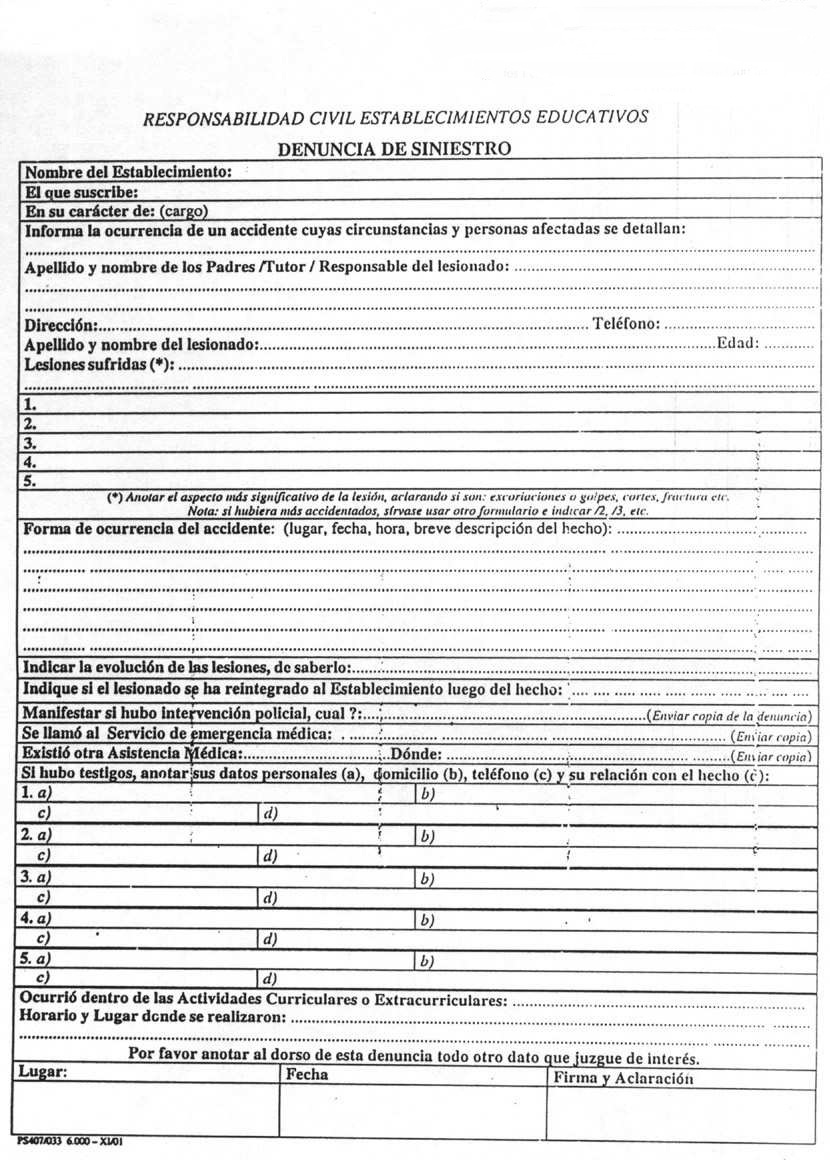 Además, deberá completarse el resto de la información solicitada por el Oto. de Seguro:• Certificado de Alumno Regular con horario de actividades• Copia de la denuncia o exposición   policial si la hubiere (en caso de suma gravedad   o internación)• Alta Médica si la hubiere. CONSIDERACIONES    GENERALESLas  acciones   preventivas    propician   un  accionar   institucional    seguro   y consecuente.    No obstante  ello,  los  accidentes  pueden  ocurrir.Ocurrido  el hecho,  deben  adoptarse  ros  siguientes   recaudos.>   Atención  inmediata  del accidentadoAviso al responsable del alumno. Es de suma importancia contar con datos completos y actualizados de los alumnos, que deben estar disponibles para el equipo directivo y los docentes de la escuela: legajo del alumno con datos sobre domicilio real, teléfono, domicilio o teléfono del trabajo de los padres, etc.Para los casos de accidentes son imprescindibles los datos que permitan ubicar a los responsables del alumno.Consulta de un profesional que realice un diagnóstico médico del estado de salud del alumno.Estas  acciones   serán    todo  lo simultáneas    que  la  situación    posibilite,     pero  ninguna  puede omitirse.• POR NINGUNA RAZÓN SE ENVIARÁ AL ALUMNO SOLO A SU DOMICILIO, CON UNA NOTA EXPLICATIVA.• SI EL ALUMNO DEBE SER TRASLADADO, SIEMPRE DEBE CONCURRIR ALGÚNPERSONAL  DE LA ESCUELA  ACOMPAÑANDO   AL NIÑO Y  LA FAMILIA.• LA NOTIFICACIÓN AL ADULTO RESPONSABLE DEL MENOR SE HARÁ EN FORMA PERSONAL, DADO QUE EL HECHO ACAECIÓ CUANDO LA GUARDA DEL MISMO ERA COMPETENCIA DE LA ESCUELA.• INTERIORIZAR DE LO SUCEDIDO AL INSPECTOR DEL AREA Y/O INSPECTOR DE OTRO NIVEL SI CORRESPONDIERE.Ejecutadas  las acciones  básicas  corresponde  iniciar   un legajo  referido  al  hecho. ANEXO XIIICONSTANCIA SEGURO DE RESPONSABILIDAD CIVIL DIPREGEPNOMBRE DEL ESTABLECIMIENTO: ……………………………………………….DIPREGEP  Nº                                     DOMICILIO:                                                                 DISTRITO: ………….. ENTIDAD PROPIETARIA: ………………..REPRESENTANTE LEGAL                                   DOMICILIO:                                                                                                                   COMPAÑÍA ASEGURADORA: …………………………………..  DOMICILIO COMERCIAL: …………………………………….TIPO DE SEGURO (1) Resp. Civil ComprensivaPOLIZA N.º …………………………………………….ASEGURADO: …………………………………………….DOMICILIO: ……………………………………………. VIGENCIA (2): …………………………………………….OBSERVACIONES: …………………………………………….FIRMA Y SELLO DEL REPRESENTANTE LEGALFIRMA Y SELLO DEL SUPERVISOR 1)  Deberá constar en la póliza que el tipo de seguro es de responsabilidad civil2)  Debe coincidir necesariamente con el curso escolar según definición dada por la Resolución que fija el Calendario Escolar.3)  En este rubro se dejará constancia de todas las situaciones que puedan surgir y no estén previstas en el presente formulario.INSTITUTO DEL PROFESORADO DE ARTE ‘ADOLFO ABALOS’DISTRITO: Gral. PueyrredónLUGAR A VISITAR:FECHA:INSTITUTO DEL PROFESORADO DE ARTE ‘ADOLFO ABALOS’DISTRITO: Gral. PueyrredónLUGAR A VISITAR:FECHA:INSTITUTO DEL PROFESORADO DE ARTE ‘ADOLFO ABALOS’DISTRITO: Gral. PueyrredónLUGAR A VISITAR:FECHA:INSTITUTO DEL PROFESORADO DE ARTE ‘ADOLFO ABALOS’DISTRITO: Gral. PueyrredónLUGAR A VISITAR:FECHA:INSTITUTO DEL PROFESORADO DE ARTE ‘ADOLFO ABALOS’DISTRITO: Gral. PueyrredónLUGAR A VISITAR:FECHA:INSTITUTO DEL PROFESORADO DE ARTE ‘ADOLFO ABALOS’DISTRITO: Gral. PueyrredónLUGAR A VISITAR:FECHA:NºApellido y NombreDNIALUMNOEDADDOCENTE123456789101112131415161718INSTITUTO DEL PROFESORADO DE ARTE ‘ADOLFO ABALOS’DISTRITO: Gral. PueyrredónLUGAR A VISITAR:FECHA: INSTITUTO DEL PROFESORADO DE ARTE ‘ADOLFO ABALOS’DISTRITO: Gral. PueyrredónLUGAR A VISITAR:FECHA: INSTITUTO DEL PROFESORADO DE ARTE ‘ADOLFO ABALOS’DISTRITO: Gral. PueyrredónLUGAR A VISITAR:FECHA: INSTITUTO DEL PROFESORADO DE ARTE ‘ADOLFO ABALOS’DISTRITO: Gral. PueyrredónLUGAR A VISITAR:FECHA: INSTITUTO DEL PROFESORADO DE ARTE ‘ADOLFO ABALOS’DISTRITO: Gral. PueyrredónLUGAR A VISITAR:FECHA: INSTITUTO DEL PROFESORADO DE ARTE ‘ADOLFO ABALOS’DISTRITO: Gral. PueyrredónLUGAR A VISITAR:FECHA: NºApellido y NombreDNIALUMNOEDADDOCENTEInstitucióneducativaSala,grupo,añoDIVISIÓNAREA/MATERIA/ASIGNATURA/ESPACIOCURRICULARDOCENTERESPONSABLEInstitucióneducativaSala,grupo,añoDIVISIÓNAREA/MATERIA/ASIGNATURA/ESPACIOCURRICULARDOCENTERESPONSABLEInstitucióneducativaSala,grupo,añoDIVISIÓNAREA/MATERIA/ASIGNATURA/ESPACIOCURRICULARDOCENTERESPONSABLEInstitucióneducativaSala,grupo,añoDIVISIÓNAREA/MATERIA/ASIGNATURA/ESPACIOCURRICULARDOCENTERESPONSABLESala,grupo,añoAREA/MATERIA/ASIGNATURA/ESPACIOCURRICULAROBJETIVO/S DE LA SALIDAFECHA DE LA SALIDALUGAR/ES QUE SE VISITARÁ/NACTIVIDADES PREVIASACTIVIDADES PREVIASACTIVIDADES PREVIASDESCRIPCIÓNRESPONSABLESOBSERVACIONESACTIVIDADES DURANTE EL DESARROLLOACTIVIDADES DURANTE EL DESARROLLOACTIVIDADES DURANTE EL DESARROLLODESCRIPCIÓNRESPONSABLESOBSERVACIONESEVALUACIÓNEVALUACIÓNEVALUACIÓNDESCRIPCIÓNRESPONSABLESOBSERVACIONESFirma docente ResponsableFirma Jefe de Departamento (si correspondiera)Firma Director